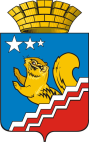 Свердловская областьГЛАВА ВОЛЧАНСКОГО ГОРОДСКОГО ОКРУГАпостановление04.07.2016 г.	      	                                                              	                     №  424г. ВолчанскО внесении дополнений и изменений в административный регламент по предоставлению муниципальной услуги «Утверждение схемы расположения земельного участка на кадастровом плане на территории Волчанского городского округа», утвержденный постановлением главы Волчанского городского округа от 08.12.2015 года № 874           В соответствии с Федеральным законом от 6 октября 2003 года                   № 131-ФЗ «Об общих принципах организации местного самоуправления в Российской Федерации»,  Федеральным законом от 27 июля 2010 года № 210-ФЗ «Об организации предоставления государственных и муниципальных услуг», постановлением главы Волчанского городского округа от 30.12.2011 года № 860 «Об утверждении порядка разработки и утверждения административных регламентов предоставления муниципальных услуг органами местного самоуправления Волчанского городского округа», руководствуясь Уставом Волчанского городского округа, ПОСТАНОВЛЯЮ:Внести в административный регламент предоставления муниципальной услуги «Утверждение схемы расположения земельного участка на кадастровом плане на территории Волчанского городского округа», утвержденный постановлением главы Волчанского городского округа от 08.12.2015 года  № 874 следующие изменения и дополнения:Пункт 24 административного регламента дополнить предложением: «Прием инвалидов специалистами осуществляется вне очереди.»Пункт 26 административного регламента читать в следующей редакции:«26. Помещения для работы с заявителями (далее – помещения) размещаются в здании администрации Волчанского городского округа.           Помещения оборудуются в соответствии с санитарными и противопожарными нормами и правилами. Помещения оборудуются вывесками с указанием фамилии, имени, отчества и должности специалиста Комитета, осуществляющего прием документов, а также режима работы и приема заявителей. На территории, прилегающей к зданию администрации Волчанского городского округа, имеются места для парковки автотранспортных средств. Доступ к парковочным местам является бесплатным. Предусматриваются места для специальных автотранспортных средств инвалидов.Места ожидания оборудуются в соответствии с санитарными 
и противопожарными нормами и правилами. В местах для информирования заявителей, получения информации 
и заполнения необходимых документов размещаются информационные стенды, столы и стулья, установленные в свободном доступе для инвалидов.Вход и передвижение по помещениям, в которых проводится прием граждан, не должны создавать затруднений для инвалидов, лиц с ограниченными возможностями.»В пункте 27 показатели доступности и качества муниципальной услуги дополнить подпунктом 9:«9) возможность получения услуги, лицами с ограниченными возможностями и инвалидами.»Комитету по управлению имуществом Волчанского городского округа (Фишер Т.Л.) внести сведения о муниципальной услуге в реестр государственных услуг Свердловской области.Обнародовать настоящее постановление на официальном сайте Волчанского городского округа в сети Интернет.Контроль  за  исполнением настоящего  постановления  возложить на председателя Комитета по управлению имуществом Волчанского городского округа Фишер Т.Л.Глава городского округа                                                                            А.В. ВервейнАДМИНИСТРАТИВНЫЙ РЕГЛАМЕНТ ПО ПРЕДОСТАВЛЕНИЮ МУНИЦИПАЛЬНОЙ УСЛУГИ ПО УТВЕРЖДЕНИЮ СХЕМЫ РАСПОЛОЖЕНИЯ ЗЕМЕЛЬНОГО УЧАСТКА НА КДАСТРОВОМ ПЛАНЕ НА ТЕРРИТОРИИ ВОЛЧАНСКОГО ГОРОДСКОГО ОКРУГАРаздел 1. Общие положения1.1. Предмет регулирования1. Предметом регулирования административного регламента предоставления  Комитетом по управлению имуществом Волчанского городского округа (далее – Комитет) муниципальной услуги по утверждению схемы расположения земельного участка на кадастровом плане на территории Волчанского городского округа (далее – Регламент) являются административные процедуры, обеспечивающие предоставление муниципальной услуги по утверждению схемы расположения земельного участка на кадастровом плане на территории Волчанского городского округа (далее – муниципальная услуга), эффективность работы органов местного самоуправления и его должностных лиц в рамках межведомственного взаимодействия, реализацию прав граждан.1.2. Круг заявителей2. Заявителями могут быть любые физические, юридические лица, в том числе иностранные граждане, лица без гражданства, заинтересованные 
в предоставлении муниципальной услуги (далее – заявители).3. От имени заявителей заявление и иные документы (информацию, сведения, данные), предусмотренные Регламентом, могут подавать (представлять) лица, уполномоченные в соответствии с законодательством Российской Федерации выступать от имени заявителей при взаимодействии 
с органами участвующими в оказании муниципальной услуги (далее – представители).1.3. Требования к порядку информирования о предоставлении муниципальной услуги4. Место нахождения Комитета: Свердловская область, г. Волчанск, ул. Уральского Комсомола, д. 1.Адрес официального сайта в сети Интернет, содержащий информацию о предоставлении муниципальной услуги: www.admvolchansk.ruАдрес электронной почты Комитета: komim01@yandex.ruГрафик работы Комитета:понедельник – четверг: с 8.00 до 12.12, с 13.00 до 17.00;пятница: с 8.00 до 12.12, с 13.00 до 16.00.Электронные обращения направляются путем заполнения формы заявления размещенного на официальном сайте на адрес электронной почты.Информация о графике (режиме) работы Комитета:– сообщается по телефонам для справок, указанным в пункте 7 настоящего Регламента;– публикуется на официальном сайте.5. Информацию о местонахождении МФЦ и его филиалов можно найти
на официальном сайте в сети Интернет: www.mfc66.ru.6. Информацию о графике работы МФЦ можно получить на официальном сайте этой организации, а также по телефонам для справок, указанным в пункте 7 настоящего Регламента.7. Справочные телефоны органов местного самоуправления участвующих в оказании муниципальной услуги:телефон организационного отдела администрации Волчанского городского округа: (34383) 5-21-00, факс: (34383) 5-20-19;специалисты Комитета: 
(34383) 5-92-29;председатель Комитета: (34383) 5-92-29;справочные телефоны МФЦ: 8-800-200-84-40.8. Информация по вопросам предоставления муниципальной услуги, 
в том числе о ходе предоставления муниципальной услуги, может быть получена заявителями:1) по телефонам, указанным в пункте 7 настоящего Регламента, 
в соответствии с графиком работы; 2) в порядке личного обращения в соответствии с графиком работы;3) в порядке письменного обращения в соответствии с законодательством Российской Федерации;4) с информационных стендов, расположенных в здании;5) в государственном бюджетном учреждении Свердловской области «Многофункциональный центр предоставления государственных
и муниципальных услуг» и его филиалах (далее - МФЦ).Информация по вопросам предоставления муниципальной услуги размещается:1) на информационных стендах;2) на официальном сайте в сети Интернет, указанном в пункте 4 настоящего Регламента;3) в информационно-телекоммуникационных сетях общего пользования, 
в том числе с использованием федеральной государственной информационной системы «Единый портал государственных и муниципальных услуг (функций)» 
и региональной государственной информационной системы «Портал государственных и муниципальных услуг (функций) Свердловской области».Информация о ходе предоставления муниципальной услуги размещается на официальном сайте в сети Интернет, указанном в пункте 4 настоящего Регламента.К размещаемой информации по вопросам предоставления муниципальной услуги относится:1) справочная информация, указанная в пунктах 4-7 настоящего Регламента;2) извлечения из нормативных правовых актов Российской Федерации
и нормативных правовых актов Свердловской области, регулирующих отношения, возникающие в связи с предоставлением муниципальной услуги;3) текст административного регламента;4) блок-схема, наглядно отображающая последовательность прохождения всех административных процедур при предоставлении муниципальной услуги;5) перечень документов, необходимых для предоставления муниципальной услуги;6) формы документов, необходимых для предоставления муниципальной услуги;7) информация о номере кабинета, где осуществляется прием заявителей; фамилия, имя, отчество и должность специалистов, осуществляющих предоставление услуги.Раздел 2. Стандарт предоставления муниципальной услуги2.1. Наименование муниципальной услуги9. Наименование муниципальной услуги:Утверждение схемы расположения земельного участка на кадастровом плане на территории Волчанского городского округа.2.2. Наименование исполнительного органа местного самоуправления, предоставляющего муниципальную услугу, организации, обращение в которую необходимо для предоставления муниципальной услуги10. Муниципальная услуга предоставляется Комитетом, а именно специалистами Комитета.11. При предоставлении муниципальной услуги осуществляется взаимодействие с:1) Управлением Федеральной службы государственной регистрации кадастра и картографии по Свердловской области;2) Федеральной налоговой службы Российской Федерации;3) Администрацией Волчанского городского округа.12. В соответствии с пунктом 3 части 1 статьи 7 Федерального закона 
от 27 июля 2010 года № 210-ФЗ «Об организации предоставления государственных и муниципальных услуг» запрещается требовать от заявителя осуществления действий, в том числе согласований, необходимых для получения муниципальной услуги и связанных с обращением в иные государственные органы и организации, за исключением получения услуг, включенных в перечень услуг, которые являются необходимыми и обязательными для предоставления муниципальных услуг, утвержденный нормативным правовым актом представительного органа мастного самоуправления.2.3. Описание результата предоставления муниципальной услуги13. Результатом предоставления муниципальной услуги является:-  подготовка и утверждение схемы расположения земельного участка, либо утверждение схемы расположения земельного участка, представленной заявителем по собственной инициативе, путем принятия постановления главы Волчанского городского округа об утверждении схемы расположения земельного участка- отказ в предоставлении заявителю постановления главы Волчанского городского округа об утверждение схемы расположения земельного участка по основаниям, указанным в пункте 20 настоящего Регламента.Срок действия постановления главы Волчанского городского округа об утверждении схемы (схем) расположения земельного участка (земельных участков) составляет два года.Предоставление муниципальной услуги осуществляется в целях дальнейшего проведения кадастровых работ в отношении вновь сформированных земельных участков2.4. Срок предоставления муниципальной услуги14. Комитет предоставляет муниципальную услугу, в том числе                           с учетом необходимости обращения в организации, участвующие                                      в предоставлении муниципальной услуги, в срок не более тридцати дней со дня поступления заявления об  утверждении схемы земельного участка (далее – заявление).Срок выдачи (направления) документов, являющихся результатом предоставления муниципальной услуги, составляет 3 рабочих дня.2.5. Перечень нормативных правовых актов, регулирующих отношения, возникающие в связи с предоставлением муниципальной услуги15. Перечень нормативных правовых актов Российской Федерации                   и нормативных правовых актов Свердловской области, регулирующих отношения, возникающие в связи с предоставлением государственной услуги:Земельным кодексом Российской Федерации от 25.10.2001 года № 136-ФЗ;Федеральным законом от 25.10.2001 года № 137-ФЗ "О введении в действие Земельного кодекса Российской Федерации" (Российская газета, 30.10.2001);Градостроительным кодексом Российской Федерации от 29.12.2004 N 190-ФЗ;Федеральным законом от 29.12.2004 года  N 191-ФЗ "О введении в действие Градостроительного кодекса Российской Федерации";Федеральным законом от 27.07.2010 N 210-ФЗ "Об организации предоставления государственных и муниципальных услуг";Приказом Министерства экономического развития Российской Федерации от 27.11.2014 N 762 "Об утверждении требований к подготовке схемы расположения земельного участка или земельных участков на кадастровом плане территории и формату схемы расположения земельного участка или земельных участков на кадастровом плане территории при подготовке схемы расположения земельного участка или земельных участков на кадастровом плане территории в форме электронного документа, формы схемы расположения земельного участка или земельных участков на кадастровом плане территории, подготовка которой осуществляется в форме документа на бумажном носителе" (зарегистрирован в Министерстве юстиции Российской Федерации 16.02.2015 N 36018) (далее - Приказ Минэкономразвития России от 27.11.2014 N 762);Уставом Волчанского городского округа;Решением Волчанской городской Думы от 23.08.2012 года № 147 "Об утверждении Правил землепользования и застройки Волчанского городского округа;иные нормативные правовые акты Российской Федерации, нормативные правовые акты Свердловской области и нормативно-правовые акты органов местного самоуправления.2.6. Исчерпывающий перечень документов, необходимых                                         в соответствии с нормативными правовыми актами для предоставления муниципальной услуги, подлежащих представлению заявителем16. Перечень документов, необходимых для предоставления муниципальной услуги, подлежащих представлению заявителем:заявление в письменной форме, оформленное по образцу согласно приложению № 1, к настоящему Регламенту с указанием реквизитов документа, удостоверяющего в соответствии с требованиями законодательства Российской Федерации личность гражданина Российской Федерации, а в случае если  от имени заявителя заявление подается его представителем, документа, подтверждающего полномочия представителя;универсальная электронная карта (при наличии);документ, подтверждающий полномочия представителя заявителя, в случае, если с заявлением о предварительном согласовании предоставления земельного участка обращается представитель заявителя;документы, подтверждающие право заявителя на приобретение земельного участка без проведения торгов и предусмотренные перечнем, установленным уполномоченным Правительством Российской Федерации федеральным органом исполнительной власти, за исключением документов, которые должны быть представлены в Комитет в порядке межведомственного информационного взаимодействия;заверенный перевод на русский язык документов о государственной регистрации юридического лица в соответствии с законодательством иностранного государства в случае, если заявителем является иностранное юридическое лицо;Заявителем к заявлению о предоставлении муниципальной услуги может быть приложена схема расположения земельного участка, подготовленная заявителем в форме электронного документа с использованием возможностей официального сайта Федеральной службы государственной регистрации, кадастра и картографии (http://rosreestr.ru) в информационно-телекоммуникационной сети Интернет или с использованием иных технологических и программных средств, с учетом требований к порядку подготовки схемы расположения земельного участка и формату схемы расположения земельного участка при ее подготовке в форме электронного документа, установленными Приказом Минэкономразвития России от 27.11.2014 N 762.2.7. Исчерпывающий перечень документов, необходимых                                    для предоставления муниципальной услуги, которые находятся                           в распоряжении иных органов, участвующих в предоставлении муниципальной услуги17. Исчерпывающий перечень документов, необходимых 
для предоставления муниципальной услуги, которые находятся в распоряжении иных органов, участвующих в предоставлении муниципальной услуги:- выписка из Единого государственного реестра юридических лиц или Единого государственного реестра индивидуальных предпринимателей, содержащая сведения о заявителе (предоставляется в органах Федеральной налоговой службы по Свердловской области);- выписка из Единого государственного реестра прав на недвижимое имущество и сделок с ним о зарегистрированных правах на испрашиваемый земельный участок или уведомление об отсутствии в Едином государственном реестре прав на недвижимое имущество и сделок с ним запрашиваемых сведений о зарегистрированных правах на испрашиваемый земельный участок (предоставляется Управлением Федеральной службы государственной регистрации, кадастра и картографии по Свердловской области);- кадастровая выписка земельного участка;- выписка из Единого государственного реестра прав на недвижимое имущество и сделок с ним о правах на здание, строение, сооружение, находящееся на земельном участке, или иные документы, удостоверяющие (устанавливающие) права на такой земельный участок (в случае утверждения схемы расположения земельного участка, на котором расположены здания, строения, сооружения).Указанные документы могут быть получены без участия заявителя в ходе межведомственного информационного взаимодействия. Заявитель вправе по собственной инициативе представить эти документы.Согласно пункту 18 статьи 11.10 Земельного кодекса Российской Федерации, не допускается требовать от заявителя совершения процедуры согласования схемы расположения земельного участка.Непредставление заявителем документов, указанных в настоящем пункте, не является основанием для отказа заявителю в предоставлении муниципальной услуги.2.8. Указание на запрет требовать от заявителя представления документов                                       и информации или осуществления действий18. Специалисты Комитета в процессе предоставления муниципальной услуги не вправе требовать от заявителя:1) представления документов и информации или осуществления действий, представление или осуществление которых не предусмотрено нормативными правовыми актами, регулирующими отношения, возникающие в связи                               с предоставлением муниципальной услуги;2) представления документов и информации, которые в соответствии                        с нормативными правовыми актами Российской Федерации, нормативными правовыми актами Правительства Свердловской области и муниципальными правовыми актами находятся в распоряжении органов местного самоуправления,  предоставляющих муниципальную услугу, иных государственных органов, органов местного самоуправления и (или) подведомственных государственным органам и органам местного самоуправления организаций, участвующих                             в предоставлении государственных или муниципальных услуг, за исключением документов, указанных в части 6 статьи 7 Федерального закона № 210-ФЗ.2.9. Исчерпывающий перечень оснований для отказа в приеме документов, необходимых для предоставления муниципальной услуги19. Основаниями для отказа в приеме у заявителя документов, необходимых для предоставления муниципальной услуги, являются следующие факты:не представлено заявление либо в заявлении не указаны фамилия, имя, отчество (если заявление подано физическим лицом), наименование (если заявление подано юридическим лицом) и адрес;заявителем представлены нечитаемые документы, документы с приписками, подчистками, помарками;представлены документы с повреждениями, которые не позволяют однозначно истолковать их содержание;документы представлены лицом, не уполномоченным в установленном порядке на подачу документов;2.10. Исчерпывающий перечень оснований для приостановления                       или отказа в предоставлении муниципальной услуги20. Оснований для приостановления в предоставлении муниципальной услуги не предусмотрено. В предоставлении муниципальной услуги может быть отказано по следующим основаниям:1) непредставление документов, предусмотренных пунктом 16 настоящего Административного регламента;2) обращение лица, полномочия которого по подписанию и подаче заявления не подтверждены доверенностью либо иными документами;3) несоответствие схемы расположения земельного участка требованиям к порядку ее подготовки, форме и формату, установленным Приказом Минэкономразвития России N 762 от 27.11.2014 (в случае предоставления схемы расположения земельного участка, подготовленной заявителем);4) полное или частичное совпадение местоположения земельного участка, образование которого предусмотрено схемой его расположения, с местоположением земельного участка, образуемого в соответствии с ранее принятым решением об утверждении схемы расположения земельного участка, срок действия которого не истек;5) разработка схемы расположения земельного участка с нарушением требований к образуемым земельным участкам, предусмотренных статьей 11.9 Земельного кодекса Российской Федерации:граница земельного участка пересекает границы муниципального образования Волчанский городской округ;образование земельного участка приводит к невозможности разрешенного использования расположенных на таком земельном участке объектов недвижимости;в результате раздела земельного участка сохраняемые в отношении образуемых земельных участков обременения (ограничения) не позволяют использовать указанные земельные участки в соответствии с разрешенным использованием;образование земельного участка приводит к вклиниванию, вкрапливанию, изломанности границ, чересполосице, невозможности размещения объектов недвижимости и другим препятствующим рациональному использованию и охране земель недостаткам, а также нарушает требования, установленные Земельным кодексом Российской Федерации и другими законами Российской Федерации;границы образуемого земельного участка пересекают границы территориальных зон, лесничеств, лесопарков, за исключением земельного участка, образуемого для проведения работ по геологическому изучению недр, разработки месторождений полезных ископаемых, размещения линейных объектов, гидротехнических сооружений, а также водохранилищ, иных искусственных водных объектов;6) несоответствие схемы расположения земельного участка утвержденному проекту планировки территории, землеустроительной документации, положению об особо охраняемой природной территории;7) расположение земельного участка, образование которого предусмотрено схемой расположения земельного участка, в границах территории, для которой утвержден проект межевания территории.2.11. Перечень услуг, которые являются необходимыми и обязательными            для предоставления муниципальной услуги, в том числе сведения                            о документе (документах), выдаваемом (выдаваемых) организациями, участвующими в предоставлении муниципальной услуги21. Необходимые или обязательные услуги для получения муниципальной услуги отсутствуют2.12. Порядок, размер и основания взимания государственной пошлины                 или иной платы, взимаемой за предоставление муниципальной услуги22. За предоставление муниципальной услуги государственная пошлина 
не взимается.2.13. Порядок, размер и основания взимания платы за предоставление услуг, которые являются необходимыми и обязательными для предоставления муниципальной услуги, включая информацию о методике расчета размера такой платы23. Плата за предоставление муниципальной услуги не предусмотрена. 2.14. Максимальный срок ожидания в очереди при подаче запроса                             о предоставлении муниципальной услуги, услуги, предоставляемой организацией, участвующей в предоставлении муниципальной услуги, 
и при получении результата предоставления таких услуг24. Время ожидания заявителями в очереди при подаче заявления                                  о предоставлении муниципальной услуги и при получении результата предоставления муниципальной услуги не должно превышать 15 минут.2.15. Срок и порядок регистрации запроса заявителя о предоставлении муниципальной услуги и услуги, предоставляемой организацией, участвующей в предоставлении муниципальной услуги, 
в том числе в электронной форме25. Заявление заявителя о предоставлении муниципальной услуги и услуги, предоставляемой организацией, участвующей в предоставлении муниципальной услуги, в том числе в электронной форме, регистрируется непосредственно в день подачи такого заявления соответствующим органом (организацией).2.16. Требования к помещениям, в которых предоставляются муниципальная  услуга, услуга, предоставляемая организацией, участвующей в предоставлении муниципальной услуги, к месту ожидания 
и приема заявителей, размещению и оформлению визуальной, текстовой 
информации о порядке предоставления таких услуг26. Помещения для работы с заявителями (далее – помещения) размещаются в здании администрации Волчанского городского округа. Помещения оборудуются в соответствии с санитарными и противопожарными нормами и правилами. Помещения оборудуются вывесками с указанием фамилии, имени, отчества и должности специалиста Комитета, осуществляющего прием документов, а также режима работы и приема заявителей. На территории, прилегающей к зданию администрации Волчанского городского округа, имеются места для парковки автотранспортных средств. Доступ к парковочным местам является бесплатным.Места ожидания оборудуются в соответствии с санитарными 
и противопожарными нормами и правилами. В местах для информирования заявителей, получения информации 
и заполнения необходимых документов размещаются информационные стенды, столы и стулья. Вход и передвижение по помещениям, в которых проводится прием граждан, не должны создавать затруднений для лиц с ограниченными возможностями.Вход и передвижение по помещениям, в которых проводится прием граждан, не должны создавать затруднений для лиц с ограниченными возможностями.2.17 Показатели доступности и качества муниципальной услуги, 
в том числе количество взаимодействий заявителя с должностными лицами при предоставлении муниципальной услуги и их продолжительность, возможность получения муниципальной услуги в многофункциональном центре предоставления государственных и муниципальных услуг, возможность получения информации о ходе предоставления муниципальной услуги, в том числе с использованием информационно-коммуникационных технологий27. Показателями доступности и качества муниципальной услуги являются:1) соотношение одобренных обращений к общему количеству поступивших;2) количество жалоб, поступивших в орган, ответственный за предоставление муниципальной услуги, на организацию приема заявителей;3) количество удовлетворенных судами исков, поданных в отношении органов и организаций, предоставляющих муниципальную услугу, в части вопросов, касающихся неправомерных действий, в связи с принятыми решениями об отказах в предоставлении муниципальной услуги;4) соблюдение сроков предоставления муниципальной услуги;5) количество поступивших жалоб в адрес должностных лиц, ответственных за предоставление муниципальной услуги;6) количество взаимодействий заявителя с должностными лицами при предоставлении муниципальной услуги и их продолжительность;7) возможность получения муниципальной услуги в государственном бюджетном учреждении Свердловской области «Многофункциональный центр предоставления государственных и муниципальных услуг»;8) возможность получения информации о ходе предоставления муниципальной услуги, в том числе с использованием информационно-коммуникационных технологий.Заявитель муниципальной услуги на стадии рассмотрения его заявления Комитетом имеет право:1) представлять дополнительные материалы и документы по рассматриваемому обращению;2) получать уведомление о направлении обращения в органы и организации, в компетенцию которых входит разрешение поставленных в обращении вопросов;3) обращаться с жалобой на принятое по обращению решение или на действие (бездействие) в связи с рассмотрением обращения в административном и (или) судебном порядке в соответствии с законодательством Российской Федерации;4) обращаться с заявлением о прекращении рассмотрения обращения;5) осуществлять иные действия, не противоречащие настоящему Регламенту.Должностные лица Комитета обеспечивают:1) объективное, всестороннее и своевременное рассмотрение обращения заявителя муниципальной услуги;2) получение необходимых для рассмотрения письменных обращений заявителей муниципальной услуги документов и материалов в других органах и организациях и иных должностных лиц, за исключением судов, органов дознания и органов предварительного следствия;3) принятие мер, направленных на восстановление или защиту нарушенных прав, свобод и законных интересов граждан.Параметрами полноты и качества ответа на обращение являются:1) наличие ответов на все поставленные в обращении вопросы;2) четкость, логичность и простота изложения;3) соблюдение при оформлении письменного ответа на обращения общепринятых правил, правил и стандартов делопроизводства.28. В процессе предоставления муниципальной услуги заявитель вправе обращаться в Комитет по мере необходимости, в том числе за получением информации о ходе предоставления муниципальной услуги, лично, по почте, через государственное бюджетное учреждение Свердловской области «Многофункциональный центр предоставления государственных и муниципальных услуг» либо с использованием информационно-телекоммуникационных технологий, включая использование Единого портала государственных и муниципальных услуг (функций), Портала государственных и муниципальных услуг (функций) Свердловской области, универсальной электронной карты и других средств информационно-телекоммуникационных технологий в случаях и порядке, установленных действующим законодательством, в форме электронных документов. 2.18. Иные требования, в том числе учитывающие особенности предоставления муниципальной услуги в многофункциональных центрах предоставления государственных и муниципальных услуг и особенности предоставления муниципальной услуги в электронной форме29. Предоставление муниципальной услуги в государственном бюджетном учреждении Свердловской области «Многофункциональный центр предоставления государственных и муниципальных услуг» (далее – МФЦ) предусмотрено в следующем порядке:прием и регистрация документов;проверка документов на комплектность;направление документов в Комитет.при наличии оснований для отказа (заявителю может быть отказано 
в предоставлении муниципальной услуги по основаниям, указанным в пункте 
20 Регламента):выдача письма об отказе в утверждении схемы расположения земельного участка на кадастровом плане;г) при отсутствии оснований для отказа:выдача копии постановления главы Волчанского городского округа об утверждении схемы расположения земельного участка на кадастровом плане.30. Предоставление муниципальной услуги в электронной форме предусмотрено в следующем порядке:1) прием и регистрация документов;2) проверка документов на комплектность, а также оснований для отказа в предоставлении муниципальной услуги3) подготовка и направление в адрес заявителя письма об отказе в предоставлении муниципальной услуги4) подготовка и направление в адрес заявителя копии постановления главы Волчанского городского округа об утверждении схемы расположения земельного участка на кадастровом плане.Услуга в электронной форме с использованием Портала предоставляется только зарегистрированным на Портале пользователям после получения индивидуального кода доступа к подсистеме «личный кабинет»:физические лица для получения индивидуального кода доступа вводят в информационную систему Портала следующую информацию: фамилия, имя, отчество заявителя, страховой номер индивидуального лицевого счета застрахованного лица в системе персонифицированного учета Пенсионного фонда Российской Федерации (СНИЛС), адрес электронной почты и номер контактного телефона.индивидуальные предприниматели и юридические лица для получения индивидуального кода доступа к Порталу используют электронную подпись, соответствующую требованиям, установленным приказом Федеральной службы безопасности Российской Федерации от 27 декабря 2011 г. № 796 «Об утверждении Требований к средствам электронной подписи и Требований к средствам удостоверяющего центра».Раздел 3. Состав, последовательность и сроки выполнения административных процедур (действий), требования к порядку                          их выполнения3.1. Административные процедуры31. Муниципальная услуга включает в себя следующие административные процедуры:1) прием и регистрация документов;2) проведение экспертизы документов;3) формирование и направление межведомственных запросов в органы (организации), участвующие в предоставлении муниципальных услуг;4)  подготовка ответа заявителю об отказе в утверждении схемы расположения земельного участка на кадастровом плане;5) подготовка схемы расположения земельного участка в форме электронного документа (при необходимости); 6) согласование схемы с отделом жилищно-коммунального хозяйства, строительства и архитектуры Администрации Волчанского городского округа7) подготовка и согласование проекта постановления главы Волчанского городского округа об утверждении схемы земельного участка на кадастровом плане;8) выдача заявителю копии постановления главы Волчанского городского округа об утверждении схемы земельного участка на кадастровом плане или письменного отказа в предоставлении муниципальной услуги. 9) направление в кадастровую палату копии постановления главы Волчанского городского округа об утверждении схемы расположения земельного участка с приложением схемы расположения земельного участка.3.2. Прием и регистрация документов32. Основанием для начала административной процедуры является получение специалистом Комитета заявления и документов, необходимых для предоставления муниципальной услуги.Специалист Комитета, передает поступившее заявление и документы, необходимые для предоставления муниципальной услуги, в день его получения в организационный отдел администрации Волчанского городского округа.Максимальное время, затраченное на административное действие,
не должно превышать 10 минут в течение одного рабочего дня.Зарегистрированное заявление и документы, необходимые для предоставления муниципальной услуги, направляются на рассмотрение главе Волчанского городского округа. Глава городского округа  направляет заявление и документы, необходимые для предоставления муниципальной услуги, на рассмотрение председателю Комитета.Максимальное время, затраченное на административную процедуру, не должно превышать одного рабочего дня.Результатом административной процедуры является поступление зарегистрированного заявления и документов, необходимых для предоставления муниципальной услуги, на рассмотрение председателю Комитета. Способом фиксации результата выполнения административной процедуры является поступление заявления и документов, необходимых для предоставления муниципальной услуги на исполнение председателю Комитета.3.3. Проведение экспертизы документов33. Основанием для начала административной процедуры является поступление к председателю Комитета заявления и документов, необходимых для предоставления муниципальной услуги.Председатель Комитета поручает рассмотрение зарегистрированного заявления и документов, необходимых для предоставления муниципальной услуги, специалисту Комитета.Максимальное время, затраченное на административную процедуру, 
не должно превышать одного рабочего дня.Специалист Комитета:– проводит экспертизу заявления и документов, необходимых 
для предоставления муниципальной услуги;– в случае необходимости направляет межведомственные запросы в органы (организации), участвующие в предоставлении муниципальной услуги;Максимальное время, затраченное на административную процедуру, 
не должно превышать пяти календарных дней, в случае направления межведомственных запросов в органы (организации), участвующие
в предоставлении муниципальной услуги.После получения запрашиваемых сведений специалист Комитета осуществляет подготовку проекта постановления об утверждении схемы расположения земельного участка на кадастровом плане или отказе в предоставлении муниципальной услуги, при наличии оснований, указанных в пунктах 20 настоящего Регламента.Максимальное время, затраченное на административную процедуру, 
не должно превышать десяти дней.Решение о предоставлении муниципальной услуги принимается в срок не более чем тридцать дней.3.4. Формирование межведомственных запросов34. Основанием для начала административной процедуры по формированию и направлению заявления о предоставлении документов, необходимых для предоставления муниципальной услуги, в государственные органы и иные органы, участвующие в предоставлении муниципальной услуги, является получение зарегистрированного заявления и документов, необходимых для предоставления муниципальной услуги, специалистом Комитета.Заявление направляется в форме письменного документа, подписанного председателем Комитета, который направляется по почте, по факсу с одновременным его направлением по почте или курьерской доставкой.После направления заявления, представленные в Комитет документы поступают специалисту Комитета.Максимальный срок для выполнения административных действий, предусмотренных настоящим подразделом, не должен превышать пяти рабочих дней с даты поступления зарегистрированного заявления и документов, необходимых для предоставления муниципальной услуги, специалисту Комитета.Результатом административной процедуры является получение Комитетом из федеральных и муниципальных органов исполнительной власти запрашиваемых документов либо отказ в их предоставлении.3.4.1 Подготовка ответа заявителю об отказе в утверждении схемы расположения земельного участка на кадастровом плане   35. Основанием для начала процедуры является наличие оснований для отказа в предоставлении муниципальной услуги. При наличии оснований предусмотренных пунктом 20 настоящего регламента специалист Комитета подготавливает ответ об отказе в предоставлении муниципальной услуги и посредством почтовой связи направляет в адрес заявителя, либо вручает заявителю лично под роспись.3.5. Подготовка схемы расположения земельного участка в форме электронного документа36. В случае, если к заявлению об утверждении схемы расположения предоставления земельного участка, поданному гражданином, не приложена схема расположения земельного участка, подготовленная в форме документа 
на бумажном носителе, специалист Комитета передает в отдел жилищно-коммунального  хозяйства, строительства и архитектуры администрации Волчанского городского округа запрос в котором просит обеспечить  подготовку в форме электронного документа схемы расположения земельного участка, а также в форме документа на бумажном носителе.При этом содержание схемы расположения земельного участка, выполненной в форме электронного документа, должно соответствовать содержанию схемы расположения земельного участка, выполненной в форме документа на бумажном носителе.Специалист отдела жилищно-коммунального хозяйства, строительства и архитектуры администрации Волчанского городского округа обеспечивает согласование схемы расположения земельного участка на кадастровом плане и передает ее специалисту Комитета для подготовки решения об утверждении схемы расположения земельного участка на кадастровом плане. 3.6. Принятие решения об утверждении схемы расположения земельного участка на кадастровом плане 37. Основанием для начала процедуры по принятию решения
об утверждении схемы расположения земельного участка на кадастровом плане является наличие согласованной схемы расположения земельного участка на кадастровом плане.   38. В решении об утверждении схемы расположения земельного участка в отношении каждого из земельных участков, подлежащих образованию в соответствии со схемой расположения земельного участка, указываются:1) площадь земельного участка, образуемого в соответствии со схемой расположения земельного участка;2) адрес земельного участка или при отсутствии адреса земельного участка иное описание местоположения земельного участка;3) кадастровый номер земельного участка или кадастровые номера земельных участков, из которых в соответствии со схемой расположения земельного участка предусмотрено образование земельного участка, в случае его образования из земельного участка, сведения о котором внесены в государственный кадастр недвижимости;4) территориальная зона, в границах которой образуется земельный участок, или в случае, если на образуемый земельный участок действие градостроительного регламента не распространяется или для образуемого земельного участка не устанавливается градостроительный регламент, вид разрешенного использования образуемого земельного участка;5) категория земель, к которой относится образуемый земельный участок.39. В решении об утверждении схемы расположения земельного участка указывается на право гражданина или юридического лица, обратившихся с заявлением об утверждении схемы расположения земельного участка, на обращение без доверенности с заявлением о государственной регистрации права собственности Российской Федерации, права собственности субъекта Российской Федерации или права муниципальной собственности на образуемый земельный участок.40. Результатом процедуры является принятие решения об утверждении схемы расположения земельного участка на кадастровой карте или об отказе в предоставлении муниципальной услуги.3.8. Выдача заявителю копии постановления главы Волчанского городского округа о предварительном согласовании предоставления земельного участка41. Основанием для начала административной процедуры является подписание постановления главы Волчанского городского округа об утверждении схемы расположения земельного участка на кадастровом плане или подписание письма об отказе в предоставлении муниципальной услуги.42. Копия постановления главы Волчанского городского округа об утверждении схемы расположения земельного участка на кадастровом плане может быть выдана заявителю лично или его уполномоченному представителю.Выдача копии постановления главы Волчанского городского округа об утверждении схемы расположения земельного участка на кадастровом плане осуществляется специалистом Комитета в приемные дни и часы работы Комитета, указанные в пункте 5 настоящего Регламента.Раздел 4. Контроль предоставления муниципальной услуги43. Текущий контроль предоставления специалистами Комитета муниципальной услуги осуществляется председателем Комитета.Текущий контроль соблюдения специалистами Комитета положений настоящего Регламента, иных нормативных правовых актов Российской Федерации и нормативных правовых актов Свердловской области осуществляется путем проведения согласования документов. Текущий контроль осуществляется систематически на протяжении всей  последовательности действий, входящих в состав административных процедур 
по предоставлению муниципальной услуги. Проверка полноты и качества предоставления услуги специалистами Комитета осуществляется председателем Комитета. Проверка полноты и качества предоставления муниципальной услуги осуществляется в двух формах: плановой и внеплановой. Периодичность проведения проверок может носить плановый характер (осуществляться на основании полугодовых или годовых планов работы) или внеплановый характер (по конкретному обращению заявителя).Внеплановая проверка может быть проведена по конкретному обращению заявителя. Внеплановая проверка проводится на основании распоряжения главы Волчанского городского округа. Распоряжением определяется состав лиц, производящих проверку и направления, по которым она будет проводиться. Результаты проверки оформляются актом.По результатам проверок полноты и качества предоставления муниципальной услуги принимаются меры, направленные на устранение выявленных нарушений и их причин, соблюдение законности и правопорядка 
при реализации административных процедур.Специалисты Комитета несут персональную ответственность
за соблюдение сроков и порядка выполнения административных процедур, установленных настоящим Регламентом.Юридические лица осуществляют контроль за предоставлением муниципальной услуги путем получения информации о предоставлении муниципальной услуги, в том числе о ходе предоставления муниципальной услуги в порядке, предусмотренном пунктом 8 настоящего Регламента.Раздел 5. Досудебный (внесудебный) порядок обжалования действий (бездействия) и решений, осуществляемых (принятых) в ходе предоставления муниципальной услуги44. Заинтересованное лицо вправе обжаловать действия (бездействие) и решения, принятые (осуществляемые) в ходе предоставления муниципальной услуги 1) должностным лицом Комитета, ответственного за предоставление муниципальной услуги, - главе городского округа;2) специалистами Комитета, ответственными за  предоставление муниципальной услуги, - председателю Комитета.45. Предметом жалобы могут являться действия (бездействие) и решения, осуществленные (принятые) Комитетом и его должностными лицами, специалистами при предоставлении муниципальной услуги.Заинтересованное лицо может обратиться с жалобой, в том числе
в следующих случаях:1) нарушение срока регистрации заявления;2) нарушение срока предоставления муниципальной услуги;3) требование у заинтересованного лица документов, не предусмотренных нормативными правовыми актами Российской Федерации, нормативными правовыми актами Свердловской области, в том числе настоящим административным регламентом, для предоставления муниципальной услуги;4) отказ в приеме документов, предоставление которых предусмотрено нормативными правовыми актами Российской Федерации, нормативными правовыми актами Свердловской области и органов местного самоуправления, в том числе настоящим административным регламентом, для предоставления муниципальной услуги, у заинтересованного лица;5) отказ в предоставлении муниципальной услуги, если основания отказа не предусмотрены федеральными законами и принятыми в соответствии с ними иными нормативными правовыми актами Российской Федерации, нормативными правовыми актами Свердловской области и органов местного самоуправления, в том числе настоящим административным регламентом;6) требование внесения заинтересованным лицом при предоставлении муниципальной услуги платы, не предусмотренной нормативными правовыми актами Российской Федерации, нормативными правовыми актами Свердловской области и органов местного самоуправления, в том числе настоящим административным регламентом;7) отказ органа, предоставляющего муниципальную услугу, должностного лица органа, предоставляющего муниципальную услугу, в исправлении допущенных опечаток и ошибок в выданных в результате предоставления муниципальной услуги документах, либо нарушение установленного срока таких исправлений.46. Основанием для начала процедуры досудебного обжалования является поступление жалобы на действия (бездействие) и решения, принятые (осуществляемые) в ходе предоставления муниципальной услуги.Жалоба может быть направлена по почте, через многофункциональный центр, с использованием информационно-телекоммуникационной сети Интернет, официального сайта, единого портала государственных или муниципальных услуг либо регионального портала государственных или муниципальных услуг, а также может быть принята при личном приеме заявителя.47. Прием жалоб в письменной форме осуществляется Комитетом, либо  главой городского округа по месту предоставления муниципальной услуги. Время приема жалоб должно совпадать со временем предоставления муниципальных услуг.48. Жалоба должна содержать:1) наименование органа, предоставляющего муниципальную услугу, должностного лица органа, предоставляющего муниципальную услугу, либо специалиста решения и действия (бездействие) которых обжалуются;2) фамилию, имя, отчество (последнее - при наличии), сведения о месте жительства заявителя - физического лица либо наименование, сведения о месте нахождения заявителя - юридического лица, а также номер (номера) контактного телефона, адрес (адреса) электронной почты (при наличии) и почтовый адрес,
по которым должен быть направлен ответ заинтересованному лицу;3) сведения об обжалуемых решениях и действиях (бездействии) органа, предоставляющего муниципальную услугу, должностного лица органа, предоставляющего муниципальную услугу, либо специалиста;4) доводы, на основании которых заявитель не согласен с решением и действиями (бездействием) органа, предоставляющего муниципальную услугу, должностного лица органа, предоставляющего муниципальную услугу, либо специалиста Комитета.Заявителем могут быть представлены документы (при наличии), подтверждающие доводы, изложенные в жалобе, либо их копии.В случае подачи жалобы при личном приеме заявитель представляет документ, удостоверяющий его личность в соответствии с законодательством Российской Федерации.49. В случае, если жалоба подается через представителя заявителя, также представляется документ, подтверждающий полномочия на осуществление действий от имени заявителя. В качестве документа, подтверждающего полномочия на осуществление действий от имени заявителя, может быть представлена:1) оформленная в соответствии с законодательством Российской Федерации доверенность (для физических лиц);2) оформленная в соответствии с законодательством Российской Федерации доверенность, заверенная печатью заявителя и подписанная руководителем заявителя или уполномоченным этим руководителем лицом (для юридических лиц);3) копия решения о назначении или об избрании либо приказа о назначении физического лица на должность, в соответствии с которым такое физическое лицо обладает правом действовать от имени заявителя без доверенности.50. При подаче жалобы в электронном виде документы, указанные в пункте 56 настоящего Регламента, могут быть представлены в форме электронных документов, подписанных электронной подписью, вид которой предусмотрен законодательством Российской Федерации, при этом документ, удостоверяющий личность заявителя, не требуется.51. Комитет вправе оставить жалобу без ответа в следующих случаях:1) наличие в жалобе нецензурных либо оскорбительных выражений, угроз жизни, здоровью и имуществу должностного лица и (или) членов его семьи. В данном случае заявителю сообщается о недопустимости злоупотребления правом;2) отсутствие возможности прочитать какую-либо часть текста жалобы, фамилию, имя, отчество (при наличии) и (или) почтовый адрес заявителя, указанные в жалобе, о чем в течение семи дней со дня регистрации жалобы сообщается заявителю, направившему жалобу, если его фамилия и почтовый адрес поддаются прочтению.52. Заявитель имеет право на получение информации и документов, необходимых для обоснования и рассмотрения жалобы.53. Жалоба, поступившая в Комитет, подлежит регистрации
не позднее следующего рабочего дня со дня ее поступления.Жалоба подлежит рассмотрению должностным лицом, наделенным полномочиями по рассмотрению жалоб, в течение пятнадцати рабочих дней со дня ее регистрации, а в случае обжалования отказа в приеме документов либо в исправлении допущенных опечаток и ошибок или в случае обжалования нарушения установленного срока таких исправлений - в течение пяти рабочих дней со дня ее регистрации.В случае, если принятие решения по жалобе не входит в компетенцию Комитета, то данная жалоба подлежит направлению в течение 1 рабочего дня со дня ее регистрации в уполномоченный на ее рассмотрение орган, о чем Комитет в письменной форме информирует заявителя.54. Не позднее дня, следующего за днем принятия решения, заявителю в письменной форме и по желанию заявителя в электронной форме направляется мотивированный ответ о результатах рассмотрения жалобы.В ответе по результатам рассмотрения жалобы указываются:1) наименование органа, предоставляющего муниципальную услугу, рассмотревшего жалобу, должность, фамилия, имя, отчество (при наличии) его должностного лица, принявшего решение по жалобе;2) номер, дата, место принятия решения, включая сведения о должностном лице, решение или действия (бездействие) которого обжалуются;3) фамилия, имя, отчество (при наличии) заявителя или наименование заявителя;4) основания для принятия решения по жалобе;5) принятое по жалобе решение;6) в случае, если жалоба признана обоснованной, - сроки устранения выявленных нарушений, в том числе срок предоставления результата муниципальной услуги;7) сведения о порядке обжалования принятого по жалобе решения.55. Результатом рассмотрения жалобы является принятие одного
из следующих решений:1) об удовлетворении жалобы, в том числе в форме отмены принятого решения, исправления допущенных опечаток и ошибок в выданных в результате предоставления муниципальной услуги документах, возврата заинтересованному лицу денежных средств, взимание которых не предусмотрено нормативными правовыми актами Российской Федерации, нормативными правовыми актами Свердловской области органов местного самоуправления, а также в иных формах;2) об отказе в удовлетворении жалобы.Если в результате рассмотрения жалоба признана обоснованной,
то председателем, либо главой городского округа могут быть применены меры ответственности, установленные действующим законодательством, к сотруднику, ответственному за действия (бездействие) и решения, принятые (осуществляемые) в ходе предоставления муниципальной услуги и повлекшие за собой жалобу заинтересованного лица.56. В случае установления в ходе или по результатам рассмотрения жалобы признаков состава административного правонарушения, предусмотренного статьей 5.63 Кодекса Российской Федерации об административных правонарушениях, или признаков состава преступления должностное лицо, уполномоченное на рассмотрение жалоб, незамедлительно направляет соответствующие материалы в органы прокуратуры.57. Если заинтересованное лицо не удовлетворено решением, принятым
в ходе рассмотрения жалобы в Комитете, или решение не было принято,
то оно вправе обратиться с жалобой в суд общей юрисдикции, арбитражный суд.58. Информирование заинтересованных лиц о порядке подачи
и рассмотрения жалобы осуществляется путем размещения соответствующей информации:а) на информационных стендах, расположенных;б) на официальном сайте в сети «Интернет», указанном 
в пункте 4 настоящего Регламента;в) в информационно-телекоммуникационных сетях общего пользования, 
в том числе с использованием федеральной государственной информационной системы «Единый портал государственных и муниципальных услуг (функций)» 
и региональной государственной информационной системы «Портал государственных и муниципальных услуг (функций) Свердловской области».Приложение № 1 к Административному регламенту предоставления муниципальной услуги об утверждении схемы расположения земельного участка на кадастровом плане на территории Волчанского городского округаФОРМАЗАЯВЛЕНИЯ О ПРЕДОСТАВЛЕНИИ МУНИЦИПАЛЬНОЙ УСЛУГИЗАЯВЛЕНИЕ    Прошу (выберите нужный вариант):                 подготовить и утвердить                 утвердить    схему  расположения земельного участка на кадастровом плане или кадастровойкарте соответствующей территории, расположенного по адресу: _______________________________________________________________________________________________________________________________________,для ___________________________________________________________________________________________.(указать цель использования земельного участка)    Прошу  информировать  меня  о  результате  предоставления муниципальной услуги (отметить выбранный вариант):                   почтовым отправлением по адресу: __________________________________                   по телефону: ______________________________________________________                   по электронной почте: _____________________________________________Мне разъяснено, что в соответствии с Федеральным законом от 27.07.2010 N 210-ФЗ "О предоставлении государственных и муниципальных услуг" документы, указанные в пункте 17 Административного регламента предоставления муниципальной услуги, необязательны для представления и могут быть получены органами местного самоуправления самостоятельно. Документы приобщаются мною по собственной инициативе.В соответствии с Федеральным законом от 27.07.2006 N 152-ФЗ "О персональных данных" даю согласие на обработку (сбор, систематизацию, накопление, хранение, уточнение, использование, распространение, в том числе передачу, обезличивание, блокирование, уничтожение) сведений, указанных в настоящем заявлении и прилагаемых к нему документах.Согласие действует в течение одного года со дня подписания настоящего заявления. Мне разъяснено, что данное согласие может быть отозвано мною в письменной форме._________________________________________                                                                          __________________(наименование должности руководителя) <*>                                                                                (личная подпись)                                                                                                                                                             __________________                                                                                                                                                                          (дата)<*> Заполняется в случае подачи заявления от имени юридического лица.Приложение № 1 к Административному регламенту предоставления муниципальной услуги об утверждении схемы расположения земельного участка на кадастровом плане на территории Волчанского городского округаБЛОК-СХЕМАоб утверждении схемы расположения земельного участка на кадастровой плане на территории Волчанского городского округаУТВЕРЖДЕНпостановлением главы Волчанского городского округаот ____________ № ____________Главе Волчанского городского округа    от _________________________________________________                                  ____________________________________________________(фамилия, имя отчество или наименование <*>)                                  ____________________________________________________                                  ____________________________________________________(паспортные данные или ОГРН <*>, ИНН <*>)                                  ____________________________________________________Адрес (местонахождение <*>):                                   ____________________________________________________                                  ________________________________________________________________________________________________________Телефон: __________________________________________                                                                                                               E-mail: _____________________________________________